Vizualni raspored aktivnosti tijekom dana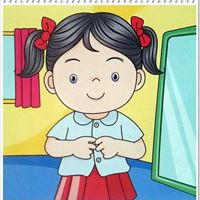 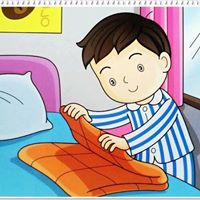 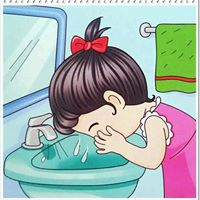 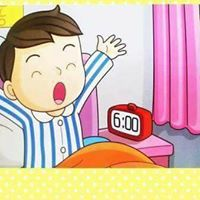 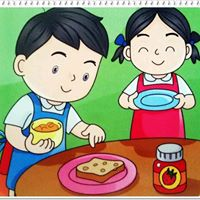 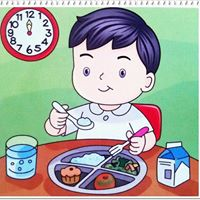 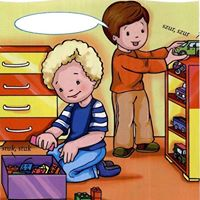 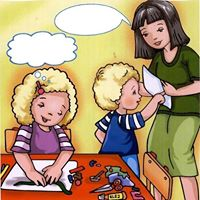 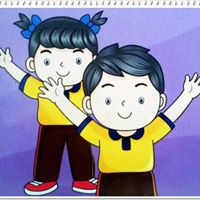 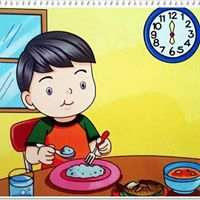 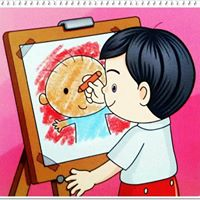 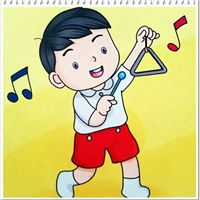 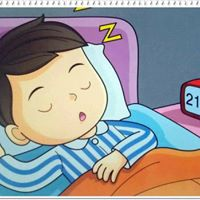 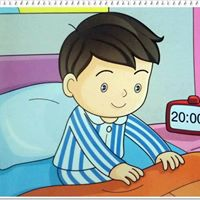 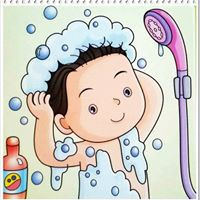 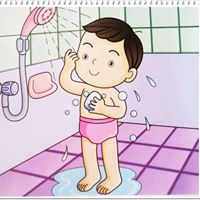 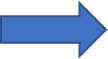 Dragi roditelji, udomitelji!Ispred Vas se nalaze sličice s prijedlogom aktivnosti tijekom dana.Sličice mogu olakšati Vašem djetetu jasnije razumijevanje zahtjeva (što se od djeteta traži u određeno doba dana), lakše snalaženje tijekom dana, usvajanje rutine, veću samostalnost  u obavljanju određenih zadataka te uspješniju regulaciju emocija i ponašanja.Predvidivost i struktura predstavljaju važan dio naših života. Obzirom na potpuno nove i neočekivane okolnosti (pandemija, nov način rada – nastava na daljinu) možemo očekivati i promjene u emocijama i načinu ponašanja Vašeg djeteta. U ovim su trenucima vjerojatno naglašenije i intenzivnije reakcije Vašeg djeteta. Ne brinite, one su potpuno opravdane i u skladu su s aktualnom situacijom. Sjetite se da je i nama zadnjih nekoliko dana potrebno više vremena da se reguliramo. Ponekad smo u tome više, a ponekad manje uspješni. I to je sasvim u redu. Upravo je zato, vizualni raspored aktivnosti tijekom dana dobar alat u regulaciji ponašanja i lakšeg prihvaćanja trenutne situacije.Koristite one sličice koje Vama odgovaraju obzirom na raspored aktivnosti i obaveza u Vašoj obiteljskoj sredini. Sličice možete izrezati i složiti ih u vodoravni ili okomiti raspored, možete ostaviti i ovako.S vremenom, kada primijetite da je redoslijed aktivnosti svladan, možete postepeno ukidati vizualni raspored (u početku izostaviti jedan dan u tjednu, kasnije više dana).Za dodatna obrazloženja i ideje drugih aktivnosti koje možete realizirati koristeći ovaj raspored, stojim na raspolaganju.Topli pozdrav, Emina Braniša, mag.rehab.educ.  